НРМДОБУ «ЦРР – д/с «Улыбка»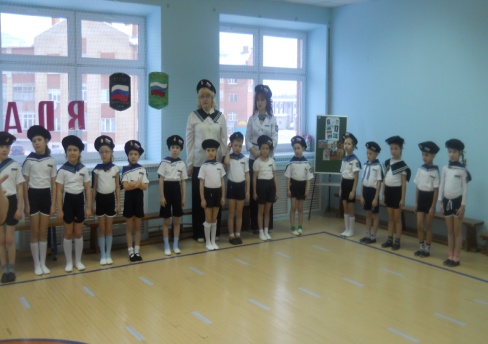 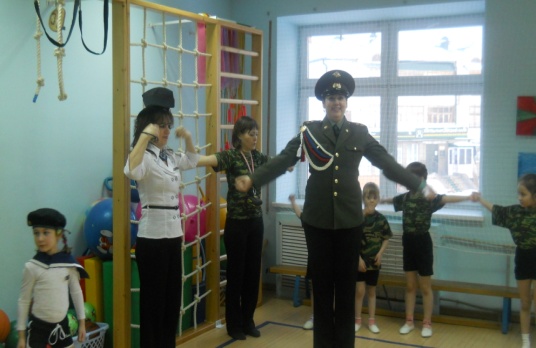 Праздник, посвящённый дню защитника Отечества Для воспитанников  средних группАвторЧайникова Ольга Владимировнас.п. Салым - 2011Цель: Дать представление о различных родах  войск, воспитание чувства гордости за Российскую армию и уважительное отношение к солдату.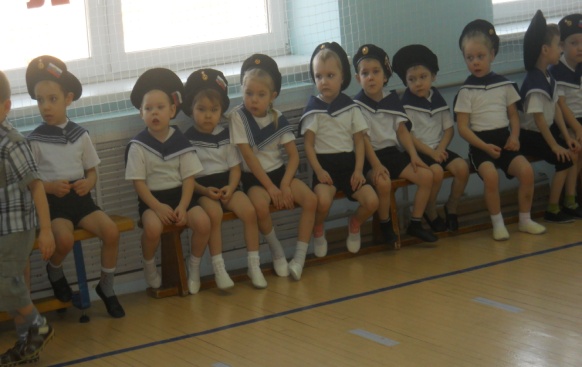 Предварительная работа: Чтение книг по военной тематике;Разучивание стихов,  песен, поговорок;Встреча с солдатами, бывшими фронтовиками.Оформление зала: Рисунки детей, плакаты на военную тематику.Материал: военная форма, фишки, 3 подноса, 3 колпака на голову, 3 корзины с мячами, 3 надувных шарика, 3 ракетки, 3 швабры, 3 набивных мяча, 3 фитнес мяча. Награждение: дети награждаются шоколадками, группа награждается грамотой.Ход праздникаДети строевым шагом под военный марш входят в спортивный зал и строятся в одну шеренгу.Ведущий: Здравствуйте дорогие зрители, дети и родители! Все ли команды на старте стоят?Давайте посмотрим на наших солдат.Лучше воинов на свете нет!Крикнем друг другу:«Физкульт – привет»Скоро наша страна будет отмечать замечательный праздник – День защитника Отечества. Наши прадедушки воевали, а детушки, папы и старшие братья служили в армии и защищали нас и нашу Родину, чтобы наше небо было мирным и мы спокойно могли жить на нашей земле. Сегодня поздравить наших будущих защитников Отечества пришёл рядовой  Александр Петрович.В зал под военный марш, строевым шагом входит солдат.Солдат: Здравствуйте, будущие защитники Отечества!Дети: Здравствуйте!Солдат: Все солдаты сильные,  смелые, ловкие, умелые. А вы хотите быть такими, как они? Предлагаю потренироваться. Ну, что готовы? Сейчас я вас проверю на внимательность. Игра называется «Рода войск»По команде: «моряки» все пляшут присядку;По команде: «Лётчики» все двигаются по кругу имитируя полёт самолёта;По команде: «кавалерия» все скачут галопом;По команде: «пехота» все маршируют.Выучив с детьми все условия игры, солдат называет рода войск в разном порядке. Игра повторяется 2-3 раза.Смелыми и умелыми вы оказались!Видел я, как изо всех сил вы старались.Ну, а теперь пора начать наш смотр – конкурс  строя и песни!Попрошу командиров отрядов подойти к судейскому столику, для того, чтобы вытянуть карточки с номерками, и узнать какими по счету вы будете выступать.Командиры вытягивают карточки, показывают воспитателю и членам жюри.Ведущий: Сегодня вас будет судить строгое, но справедливое жюри в составе:1. Табатадзе Т.А. – учителя логопеда2. Кондратенко А.В. – психолога3. Александр Петрович – рядовой солдат Наш праздник открывает конкурс «Строевая подготовка». Отряды выступают согласно жеребьевке, после строевой подготовки рядовой Александр Петрович оглашает итоги смотра.Солдат: И с этим заданиемВы справились ловко,Есть у вас строевая подготовка! Приказываю продолжать испытания, И вот вам новое задание.На старт приглашаются юные солдаты.Ведущий: Пока юные солдаты готовятся к старту, мы с вами (болельщики) поиграем в игру: «Летает – не летает!» - я буду по очереди произносить различные слова. Если назовём живое существо, которое может летать, вы взмахиваете двумя руками, как крылышками и хором говорите: «Летаю!» Вот так (показывает). А если назову то, что не летает, ваши руки должны быть опущены, вы приседаете, хором говоря: «Не летают!» Вот так (показывает). А если назову не живое существо, которое летает, то вы руки в стороны и хором говорите: «Летает!»  Будьте внимательны, я могу вас запутать. Так летают или не летают?Бабочки, подушки, вкусные ватрушки, чёрные грачи, детские врачи, гуси, апельсины, быстрые машины, помидоры красные, лебеди прекрасные, арбузы полосатые, а коты усатые, ласточки, синички. Все другие птички пчёлы, мошкара – закончилась игра!А теперь поиграем в игру: «Болей,  за наших!»:Как вы будите хлопать за победу своей команды?Как топать, если соперник настигает?Как кричать, если участник проигрывает? Ну, так совсем не годится. Давайте ка ещё раз. Игра проводится 2 раза.Ведущий: Болельщики готовы, команды на старте и так начинаем! Ну, солдаты, тренировкуПровели вы очень ловко!Каждый весел и здоровИ к учениям готов!1 конкурс «Солдатская зарядка». Каждое утро в армии, как и у нас в детском саде, начинается с утренней зарядки. По сигналу солдат добегает до фишки, выполняет 2 приседания, 2 вращения руками вперёд и возвращается, передав эстафету другому.2 конкурс «Дежурный». По сигналу участник добегает до стульчика, на котором висит колпак, стоит поднос с чашками. Участник надевает колпак, берёт поднос и возвращается к линии старта, где передаёт эстафету следующему, который возвращается к фишке и складывает всё в и п.Где храбрость и отвага,До победы два шага.Чем крепче дружба,Тем легче служба!3 конкурс  «Солдатская подготовка». Участники встают парами. По сигналу первый встаёт ноги врозь, второй пролезает под ногами и сразу принимает и.п. Участники так проходят до фишки, обратно бегут, взявшись за руки.Продолжаем испытание,И вот вам новое задание!4 конкурс «Собери снаряды». Я ставлю перед вами боевую задачу: «Необходимо добыть у противника снаряды, как можно больше!»  Напротив команд корзины с разными мячами. По сигналу участники бегут к корзине с мячами, берут как модно больше мячей, сколько смогут унести и возвращаются к команде, складывая их сбоку. У какой команды окажется больше снарядов, те и победили.Они сделали всё возможное,А задание было сложное!А теперь внимание,Новое задание!5 конкурс «Артиллеристы». Эти солдаты метко стреляют по самолётам врага. Наш самолёт будет -  воздушный шарик, а пушка – ракетка. По команде ведущего участники подбрасывают мячик вверх и ударяют ракеткой по нему. Задание выполняется до фишки и обратно.Вот это здорово! Вот это класс!В очередной раз порадовали нас!Внимание!Новое задание!6 конкурс «Морские учения». Каждый солдат в армии должен уметь драить палубу, то есть хорошо мыть полы. Сейчас наши мальчики тоже будут учиться драить полы. По сигналу ведут шваброй набивной мяч до фишки, обводят и возвращаются также.Однако к победе непросто дойти!Ещё трудности ждут вас в пути!В бою нужна не только винтовка,Нужна смекалка и сноровка!7 конкурс  «Пограничники». Пограничники несут службу и на конях, поэтому сейчас вашими конями будут мячи. По сигналу всадник скачет до фишки и обратно, передав «коня» следующему участнику.Ведущий: Вот и закончились наши весёлые соревнования! Все солдаты сегодня достойно соревновались и были сильными, ловкими, смелыми, умелыми, потому что российские войны из металла скроены! Давайте похлопаем отважным и дружным мальчишкам (аплодисменты), весёлым и активным болельщикам (аплодисменты).Для подведения итогов праздника предоставляется слово жюри!Жюри: дорогие участники праздника. Смотря на вас, мы получили огромное ощущение праздника и гордость за наших будущих воинов. Пока мы едены – Мы непобедимы!Родная армия сильна, В боях непобедима.На страже Родины онаСтоит несокрушимо!Наш праздник завершается, Но мы грустить не будем.Пусть будет мирным небоИ радость добрым людям,Пусть дети на планетеЖивут, забот не зная,На радость папам, мамамСкорее подрастая.Но мы подвели итоги праздника и выявили победителей.  годПроисходит награждение, вручаются подарки, и все участники под песни о солдате выходят из зала.Используемая литература:Е.И.Ромашкова «Весёлый день рождения» (Москва «АСТ – ПРЕСС»)Е.И.Ромашкова «Весёлые утренники в детском саду» (Москва «АСТ – ПРЕСС»)Здоровье дошкольника №5 2011НРМДОБУ «ЦРР – д/с «Улыбка»Праздник, посвящённый дню защитника Отечествадля воспитанников старших группАвторЧайникова Ольга ВладимировнаЦель: Дать представление о различных родах  войск, воспитание чувства гордости за Российскую армию и уважительное отношение к солдату. 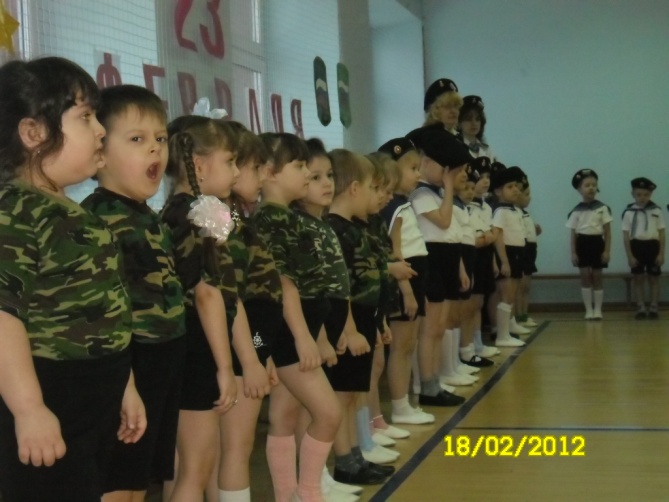 Предварительная работа: Чтение книг по военной тематике;Разучивание стихов,  песен, поговорок;Встреча с солдатами, бывшими фронтовиками.Оформление зала: Рисунки детей, плакаты на военную тематику.Материал: военная форма, фишки, 3 подноса, 3 колпака на голову, 3 корзины с мячами, 3 надувных шарика, 3 ракетки, 3 швабры, 3 набивных мяча, 3 фитнес мяча. Награждение: дети награждаются шоколадками, группа награждается грамотой.Ход праздникаДети строевым шагом под военный марш входят в спортивный зал и строятся в одну шеренгу.Ведущий: Здравствуйте дорогие зрители, дети и родители! Все ли команды на старте стоят?Давайте посмотрим на наших солдат.Лучше воинов на свете нет!Крикнем друг другу:«Физкульт – привет»Скоро наша страна будет отмечать замечательный праздник – День защитника Отечества. Наши прадедушки воевали, а детушки, папы и старшие братья служили в армии и защищали нас и нашу Родину, чтобы наше небо было мирным и мы спокойно могли жить на нашей земле. Сегодня поздравить наших будущих защитников Отечества пришёл рядовой  Александр Петрович.В зал под военный марш, строевым шагом входит солдат.Солдат: Здравствуйте, будущие защитники Отечества!Дети: Здравствуйте!Солдат: Все солдаты сильные,  смелые, ловкие, умелые. А вы хотите быть такими, как они? Предлагаю потренироваться. Ну, что готовы? Начинаем! Под речитатив все участники двигаются по кругу, солдат стоит внутри круга с фуражкой в руках.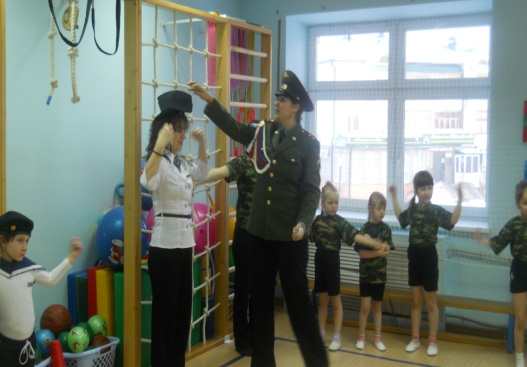 Ведущий:У солдата Трифона былоСемеро детей, Было семь сыновей.Они не пили и не ели,Друг на друга всё гляделиРазом делали вот так!По окончании речитатива солдат надевает фуражку на любого воспитателя, который показывает любое упражнение – все участники повторяют за ним. При повторении игры фуражку одевают на другого воспитателя. Игра повторяется 3 раза и все остаются стоять в кругу.Сейчас я вас проверю на внимательность. Игра называется «Рода войск»По команде: «моряки» все пляшут присядку;По команде: «Лётчики» все двигаются по кругу имитируя полёт самолёта;По команде: «кавалерия» все скачут галопом;По команде: «пехота» все маршируют.Выучив с детьми все условия игры, солдат называет рода войск в разном порядке. Игра повторяется 2-3 раза.Смелыми и умелыми вы оказались!Видел я, как изо всех сил вы старались.Ну, а теперь пора начать наш смотр – конкурс  строя и песни!Попрошу командиров отрядов подойти к судейскому столику, для того, чтобы вытянуть карточки с номерками, и узнать какими по счету вы будете выступать.Командиры вытягивают карточки, показывают воспитателю и членам жюри.Ведущий: Сегодня вас будет судить строгое, но справедливое жюри в составе:1. Табатадзе Т.А. – учителя логопеда2. Кондратенко А.В. – психолога3. Александр Петрович – рядовой солдат Наш праздник открывает конкурс «Строевая подготовка». 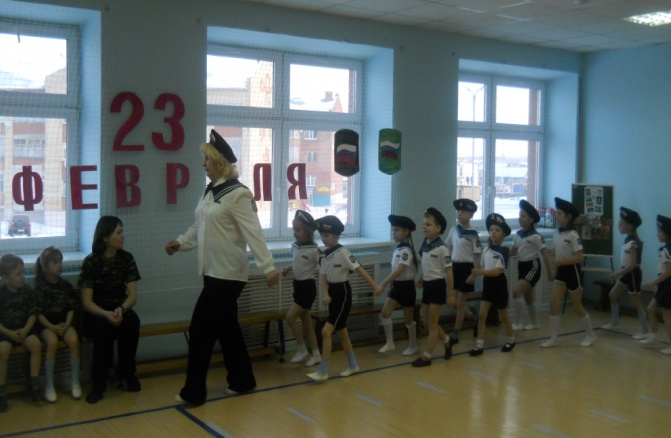 Отряды выступают согласно жеребьевке, после строевой подготовки рядовой Александр Петрович оглашает итоги смотра.Солдат: И с этим заданиемВы справились ловко,Есть у вас строевая подготовка! Приказываю продолжать испытания, 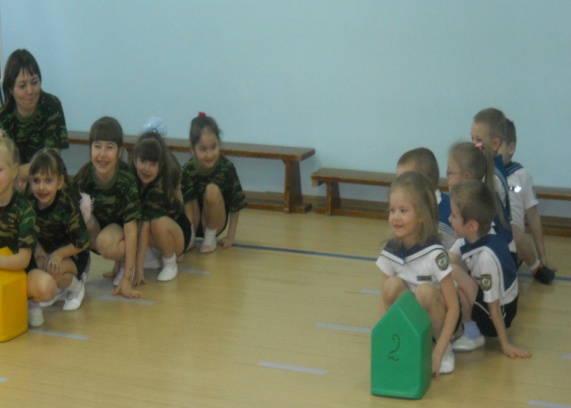 И вот вам новое задание.На старт приглашаются юные солдаты.Ведущий: Пока юные солдаты готовятся к старту, мы с вами (болельщики) поиграем в игру: «Летает – не летает!» - я буду по очереди произносить различные слова. Если назовём живое существо, которое может летать, вы взмахиваете двумя руками, как крылышками и хором говорите: «Летаю!» Вот так (показывает). А если назову то, что не летает, ваши руки должны быть опущены, вы приседаете, хором говоря: «Не летают!» Вот так (показывает). А если назову не живое существо, которое летает, то вы руки в стороны и хором говорите: «Летает!»  Будьте внимательны, я могу вас запутать. Так летают или не летают?Бабочки, подушки, вкусные ватрушки, чёрные грачи, детские врачи, гуси, апельсины, быстрые машины, помидоры красные, лебеди прекрасные, арбузы полосатые, а коты усатые, ласточки, синички. Все другие птички пчёлы, мошкара – закончилась игра!А теперь поиграем в игру: «Болей,  за наших!»:Как вы будите хлопать за победу своей команды?Как топать, если соперник настигает?Как кричать, если участник проигрывает? Ну, так совсем не годится. Давайте ка ещё раз. Игра проводится 2 раза.Ведущий: Болельщики готовы, команды на старте и так начинаем! Ну, солдаты, тренировкуПровели вы очень ловко!Каждый весел и здоровИ к учениям готов!1 конкурс «Солдатская зарядка». Каждое утро в армии, как и у нас в детском саде, начинается с утренней зарядки. По сигналу солдат добегает до фишки, выполняет 2 отжимания и возвращается, передав эстафету другому.2 конкурс «Дежурный». По сигналу участник добегает до стульчика, на котором висит колпак и фартук, стоит поднос с чашками. Участник надевает колпак, завязывает фартук, берёт поднос и бежит к линии старта, оббежав команду, возвращается к стульчику, где ставит поднос на место, вешает колпак и фартук и передаёт эстафету следующему участнику.Где храбрость и отвага,До победы два шага.Чем крепче дружба,Тем легче служба!3 конкурс  «Солдатская подготовка». Участники встают парами. По сигналу первый принимает и.п. упор лёжа, второй пролазит под ним и тоже принимает и.п.Так участники проходят до фишки и обратно.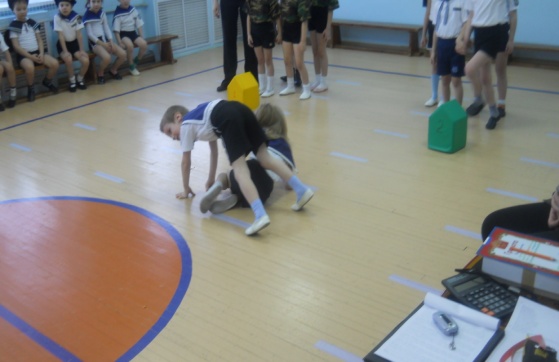 Продолжаем испытание,                       И вот вам новое задание!4 конкурс «Собери снаряды». Я ставлю перед вами боевую задачу: «Необходимо добыть у противника снаряды, как можно больше!»  Напротив команд корзины с разными мячами. По сигналу участники бегут к корзине с мячами, берут как модно больше мячей, сколько смогут унести и возвращаются к команде, складывая их сбоку. У какой команды окажется больше снарядов, те и победили.Они сделали всё возможное,А задание было сложное!А теперь внимание,Новое задание!5 конкурс «Артиллеристы». Эти солдаты метко стреляют по самолётам врага. Наш самолёт будет -  воздушный шарик, а пушка – ракетка. По команде ведущего участники подбрасывают мячик вверх и ударяют ракеткой по нему. Задание выполняется до фишки и обратно.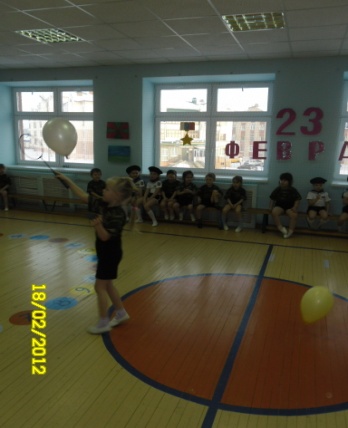 Вот это здорово! Вот это класс!В очередной раз порадовали нас!Внимание! Новое задание!6 конкурс «Морские учения». Каждый солдат в армии должен уметь драить палубу, то есть хорошо мыть полы. Сейчас наши мальчики тоже будут учиться драить полы. По сигналу ведут шваброй набивной мяч до фишки, обводят и возвращаются также.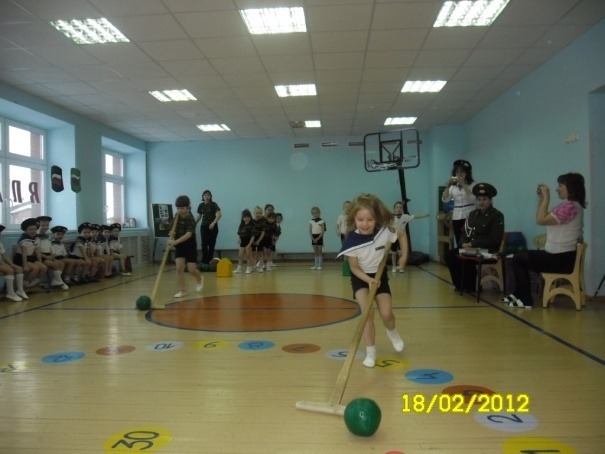 Однако к победе непросто дойти!Ещё трудности ждут вас в пути!В бою нужна не только винтовка,Нужна смекалка и сноровка!7 конкурс  «Пограничники». Пограничники несут службу и на конях, поэтому сейчас вашими конями будут мячи. По сигналу всадник скачет до фишки и обратно, передав «коня» следующему участнику.Ведущий: Вот и закончились наши весёлые соревнования! Все солдаты сегодня достойно соревновались и были сильными, ловкими, смелыми, умелыми, потому что российские войны из металла скроены! Пускай сегодня ты ещё не войн,Но будешь званья гордого достоин!Давайте похлопаем отважным и дружным мальчишкам (аплодисменты), весёлым и активным болельщикам (аплодисменты).Пока жюри подводит итоги конкурса, мы с вами поиграем в игру «Пограничники и нарушители».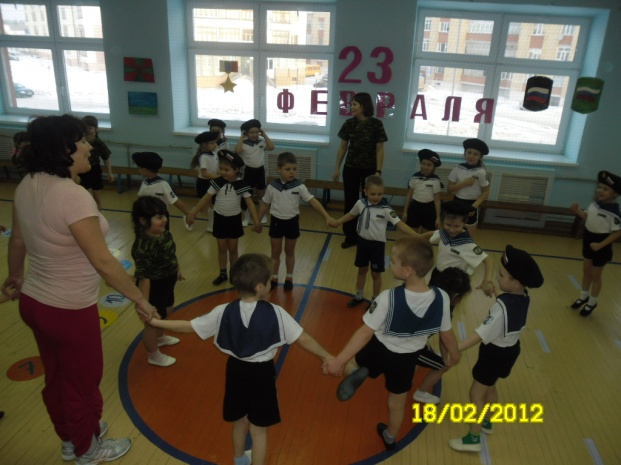 Мальчики возьмутся за руки и образуют круг. Вы, мальчики, - пограничники, а девочки – местные жители. Девочки встают за кругом (спинами мальчиков). Пограничники несут свою службу, они находятся в дозоре. Если пограничники подняли вверх руки, значит, граница открыта, и местные жители, то есть девочки, могут свободно забегать и выбегать в эти ворота. Но как только прозвучит слово «Патруль», бойцы опускают руки, и те, кто оказался во внутреннем круге, будут задержаны (выбывают из игры). Ну, что начинаем. Посмотрим насколько надёжно охраняются наши границы. Для подведения итогов праздника предоставляется слово жюри!Солдат: Юные бойцы! Поздравляю вас с успешным завершением воинских учений. И в заключении нашего праздника разрешите ознакомить вас с праздничным указом главнокомандующего – заведующей вашим  детским садом!Приказ №1От 18 февраля 2012 гола.Весь личный состав вверенного мне коллектива, а также педагогов и родителей, особенно пап, а также дедушек и братьев сердечно поздравляю с всероссийским праздником – Днём защитника Отечества.В ознаменование успехов в военно – спортивной игре «Смотр войск» приказываю наградить весь личный состав заслуженной наградой – сладкими подарками.Настоятельно рекомендую продолжить праздник торжества в группах. Поручаю каждой девочке персонально поздравить каждого молодого бойца!Под военный марш участники выходят из зала.Используемая литература:Е.И.Ромашкова «Весёлый день рождения» (Москва «АСТ – ПРЕСС»)Е.И.Ромашкова «Весёлые утренники в детском саду» (Москва «АСТ – ПРЕСС»)    3. Здоровье дошкольника №5 2011    4. Интернет сайты.